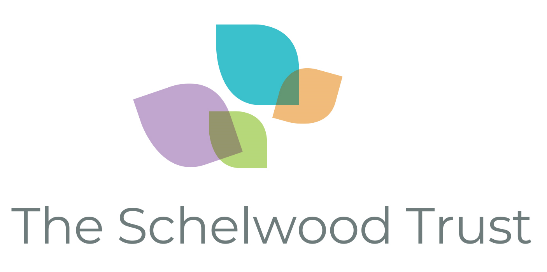 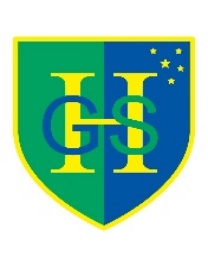 The Schelwood Multi-Academy Trust is an exciting and innovative partnership of two coeducational secondary schools located in Slough, Berkshire.  Herschel Grammar is a selective school and Beechwood a community school both founding partners.At both schools our aim is for our students to have a great and memorable educational experience via access to a curriculum that supports outstanding learning, development and achievement in both academia and personal development.  Our school communities are diverse academically, socially, culturally indeed in every dimension and we celebrate this.All staff, students, governors, trustees and members share a commitment to the values and ethos of the Trust and this ensures we put our young people at the very heart of every decision that is made.  We ensure that our young people develop the skills, qualities and attributes to enable them to pursue and enjoy successful and fulfilling lives, both professionally and personally.  Our young people’s happiness and success is what drives us.We are committed to providing equality of opportunity and to ensure that all members of the Trust school community experience an ethos of fairness, justice and dignity.  We recognise, welcome and respect diversity.If you are a colleague who thrives in such a context then we would welcome your contact and application to join us.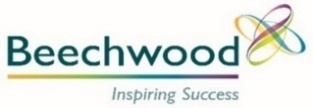 Full- time Teacher of Biology MPS Fringe (maternity cover) Required for September 2022, a well-qualified teacher of Biology to join an established and experienced Science Faculty for one term of maternity cover.The majority of our pupils take GCSE Triple Science. A Level Biology is very popular in the Sixth Form. This post would suit ECT or experienced individuals.  We offer some medical benefits.Information on this post and an application form can be downloaded on www.herschel.slough.sch.uk and e-mailed to Mrs Hazel Pollard  hpa@herschel.slough.sch.uk We are happy to arrange an informal virtual meeting with a member of the Biology/Science team should you wish to find out more about the department and school.Herschel Grammar School is an outstanding, selective grammar school.NOR 1051 including 306 in sixth form.The school is committed to safeguarding and promoting the welfare of children and young people and expects all staff and volunteers to share this commitment.Closing Date: 4th July 2022We reserve the right to appoint prior to the closing date for an exceptional candidateThe Schelwood Trust is committed to safeguarding and promoting the welfare of children and young people and expects all staff and volunteers to share this commitment.  An enhanced DBS is required for this post.  CVs are not acceptable. Full- time Teacher of Biology MPS Fringe (maternity cover) Required for September 2022, a well-qualified teacher of Biology to join an established and experienced Science Faculty for one term of maternity cover.The majority of our pupils take GCSE Triple Science. A Level Biology is very popular in the Sixth Form. This post would suit ECT or experienced individuals.  We offer some medical benefits.Information on this post and an application form can be downloaded on www.herschel.slough.sch.uk and e-mailed to Mrs Hazel Pollard  hpa@herschel.slough.sch.uk We are happy to arrange an informal virtual meeting with a member of the Biology/Science team should you wish to find out more about the department and school.Herschel Grammar School is an outstanding, selective grammar school.NOR 1051 including 306 in sixth form.The school is committed to safeguarding and promoting the welfare of children and young people and expects all staff and volunteers to share this commitment.Closing Date: 4th July 2022We reserve the right to appoint prior to the closing date for an exceptional candidateThe Schelwood Trust is committed to safeguarding and promoting the welfare of children and young people and expects all staff and volunteers to share this commitment.  An enhanced DBS is required for this post.  CVs are not acceptable. Full- time Teacher of Biology MPS Fringe (maternity cover) Required for September 2022, a well-qualified teacher of Biology to join an established and experienced Science Faculty for one term of maternity cover.The majority of our pupils take GCSE Triple Science. A Level Biology is very popular in the Sixth Form. This post would suit ECT or experienced individuals.  We offer some medical benefits.Information on this post and an application form can be downloaded on www.herschel.slough.sch.uk and e-mailed to Mrs Hazel Pollard  hpa@herschel.slough.sch.uk We are happy to arrange an informal virtual meeting with a member of the Biology/Science team should you wish to find out more about the department and school.Herschel Grammar School is an outstanding, selective grammar school.NOR 1051 including 306 in sixth form.The school is committed to safeguarding and promoting the welfare of children and young people and expects all staff and volunteers to share this commitment.Closing Date: 4th July 2022We reserve the right to appoint prior to the closing date for an exceptional candidateThe Schelwood Trust is committed to safeguarding and promoting the welfare of children and young people and expects all staff and volunteers to share this commitment.  An enhanced DBS is required for this post.  CVs are not acceptable. 